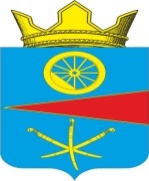 Ростовская областьСобрание депутатов Тацинского сельского поселения__________________________________________________________________					ПРОЕКТ	 	РЕШЕНИЕ __ _________ 2018 года                            № ___                             ст. Тацинская		В соответствии с приказом Министерства строительства и жилищно-коммунального хозяйства Российской Федерации от 13.04.2017 года № 711/П, -Собрание  депутатов  РЕШИЛО:1. Внести следующие изменения в решение Собрания депутатов Тацинского сельского поселения от 30.10.2017 года № 69 «Об утверждении Правил благоустройства и санитарного содержания территории Тацинского сельского поселения»:1.1. абз. 35 п. 1.7 раздела 1 приложения к решению изложить в новой редакции:«несанкционированная свалка мусора – скопление отходов производства и потребления, возникшее в результате их самовольного (несанкционированного) сброса (размещения) или складирования, на площади свыше 50 квадратных метров и объемов свыше 30 кубических метров»;1.2. в п. 1.7 раздела 1 приложения к решению добавить абзац следующего содержания:«свалочный очаг - скопление отходов (мусора), возникшее в результате самовольного (несанкционированного) размещения, объемом до 30 кубических метров и (или) на площади до 50 квадратных метров»;1.3. п. 2.1.1.2 раздела 2 приложения к решению изложить в новой редакции:«2.1.1.2. Складировать строительные материалы на улицах, тротуарах, газонах, перекрывать внутриквартирные проезды и подъезды к домам без разрешения главы администрации Тацинского сельского поселения. Разрешение на складирование строительных материалов выдается сроком до трех месяцев в  период с 15 апреля по 15 октября»;1.4. в раздел 3.6 приложения к решению добавить п. 3.6.7 и п. 3.6.8 следующего содержания:«3.6.7. Для предотвращения засорения улиц, площадей и других общественных мест мусором устанавливаются урны. Ответственными за установку урн являются:- домоуправления, жилищно-эксплуатационные участки, предприятия, организации, учебные учреждения – около своих зданий, как правило, у входа и выхода;- торгующие организации – у входа и выхода из торговых помещений, у палаток, ларьков, павильонов и т.д.;- администрации рынков – у входа, выхода с территории рынка и через каждые 25 метров по территории рынка;- автозаправочные станции, пункты придорожного сервиса, авторемонтные мастерские – у каждой раздаточной колонки и входа выхода в административные здания и ремонтные боксы;- в иных случаях ответственные определяются правовым актом органов местного самоуправления сельского поселения.3.6.8. Урны должны содержаться ответственными организациями в исправном и опрятном состоянии, очищаться от мусора по мере его накопления, но не реже одного раза в сутки»;1.4. п. 3.8.9 раздела 3.8 приложения к решению изложить в новой редакции:«3.8.9. Ответственность за сохранность зеленых насаждений и уход за ними возлагается:- В садах, скверах, парках культуры и отдыха, вдоль улиц и автомагистралей – на организации, эксплуатирующие указанные объекты, либо закрепленные за ними.- У домов по фасаду вдоль проезжей части улиц и во дворах на владельцев (пользователей) домовладений, зданий и строений.- На территориях предприятий, учреждений, школ, больниц и т.д. и прилегающих к ним территориях – на администрации предприятий и организаций»;1.5. в раздел 3.20 приложения к решению добавить п. 3.20.9 и п. 3.20.10 следующего содержания:«3.20.9. Фасады зданий, строений и сооружений не должны иметь видимых повреждений (разрушения отделочного слоя и водосточных труб, воронок, изменения цветового фона и т.п.), занимающих более 10% фасадной поверхности.3.20.10. Необходимость и периодичность проведения работ по ремонту и окраске фасадов зданий определяются:- владельцами исходя из существующего состояния фасада;- администрацией сельского поселения – с обязательной выдачей соответствующих предписаний»;1.6. в раздел 3.18 приложения к решению добавить п. 3.18.5 следующего содержания:«3.18.5. Запрещается наклеивание и развешивание на зданиях, заборах, павильонах пассажирского транспорта, опорах освещения, деревьях каких-либо объявлений и других информационных сообщений»;1.7. в раздел 3.22 приложения к решению добавить п. 3.22.4 следующего содержания:«3.22.4. При проведении указанных работ запрещается складирование строительных материалов, строительного мусора на территории, прилегающей к объекту. Остатки строительных материалов, грунта и строительный мусор убираются в процессе производства работ ежедневно»;1.8. п. 2.1.1.4 раздела 2 приложения к решению изложить в новой редакции:2.1.1.4. Сбрасывать смет и бытовой мусор на крыши колодцев, водоприемные решетки ливневой канализации, лотки, кюветы. Производить выпуск канализационных стоков открытым способом в дренажные канавы, приемные лотки дождевых вод, проезжую часть, водные объекты и на рельеф местности»;1.9. п. 2.1.1.6 раздела 2 приложения к решению изложить в новой редакции:«2.1.1.6. Бросать окурки, бумагу, мусор на газоны, тротуары, территории улиц, площадей, дворов, в парках, скверах и других общественных местах. Сорить на улицах, площадях и в других общественных местах, выставлять тару с мусором и пищевыми отходами на улицы»;1.20. п. 2.1.1.7 раздела 2 приложения к решению изложить в новой редакции:«2.1.1.7. Сжигать мусор, листву и сухую растительность, обрезки деревьев, тару, бытовые и производственные отходы, разводить костры, в том числе на внутренних территориях предприятий и частных домовладений»;1.21. в п. 3.22 раздела 3 приложения к решению добавить п. 3.22.4 следующего содержания:«3.22.4. Ответственность за содержание законсервированного объекта строительства (долгостроя) возлагается на балансодержателя (заказчика-застройщика)»;1.22. в п. 3.19.5 раздела 3 признать утратившим законную силу абз. 3 и 4;1.23. в п. 3.24.1 раздела 3.24 признать утратившим законную силу абз. 4. 3. Настоящее решение вступает в силу после его официального опубликования (обнародования). 4. Контроль за исполнением данного решения возложить на постоянную депутатскую комиссию по социальным вопросам, местному самоуправлению и охране общественного порядка (Левченко Ю.А.). Заместитель Председатель Собрания депутатов Тацинского сельского поселения				С.И. Кружилин  О внесении изменений в решение Собрания депутатов Тацинского сельского поселения от 30.10.2017 года № 69 «Об утверждении Правил благоустройства и санитарного содержания территории Тацинского сельского поселения»